Close Up Magic, Cabaret & Parlour ShowsClose Up Magic is a wonderful form of entertainment that can be held at banquets, wedding and receptions. It can be done at the initial reception (where Simon Mix and Mingles with the guests) or when guests are seated at their tables where Simon table hops from table to table. Having won the title of South London Close Up Champion three times, Simon sets the room alight as he astonishes guests with his fun, friendly & interactive magic, which happens right before your very eyes and often in your hands. Rabbits multiply, rings vanish, rope is cut and restored, cards float and there is also some Mind Reading and ESP, along with his famous Money Making Machine. A great time is had by one and all. Laughter and applause follow him around the room and Simon helps cut the ice by making the guests relax and enjoy themselves. Long after the event they are often talking about the magic and entertainment, ensuring that your event becomes truly special and memorable. A cabaret or parlour show is also available which is to the whole room at one time. This is a truly exciting and special show and Simon draws people into his world, with laughter and magic. This is normally preceded by a fun quiz and based on the audience’s answers they get to come and help, so it is very interactive and often ends up with hilarious consequences but there are also some things that leave you to truly wonder how it was done – especially with the Mind Reading and Magic Square. Shows can normally run between 45 – 50 minutes depending on what is required and can be tailored to your specific needs. Testimonials“Just a quick note to thank you on behalf of Rachael and myself for a fantastic performance at Chapter One. We had a great time – as did all our guests. Thanks once again – I know all my friends were impressed and hope to see you again at my 50th!!”      All the best Nick (40) and Rachel“Many thanks for the performance on Wednesday. The Christmas Reception was one of the best yet!!”    Major Energy Users Council“Thank you so much for the fabulous show. Everyone was really impressed by the magic and I’ve heard so much positive feedback from everyone – including some that weren’t even there!!”    Di Wooley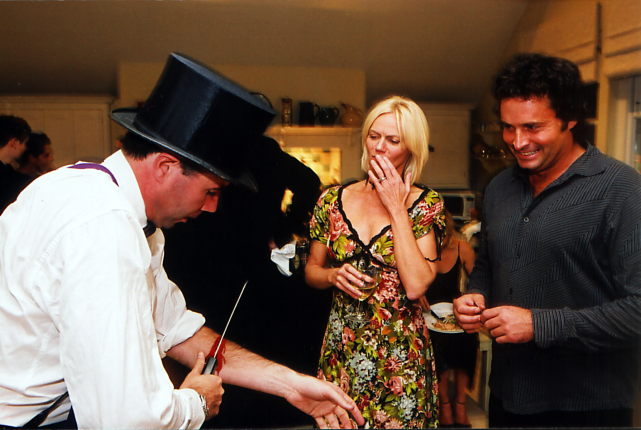 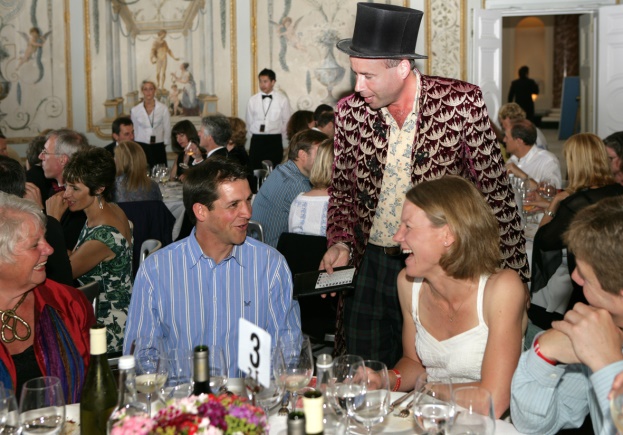 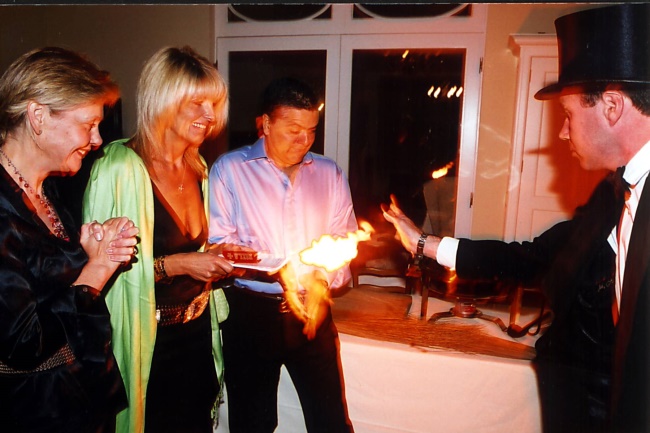 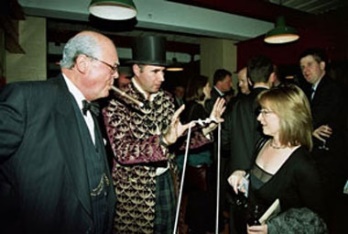 